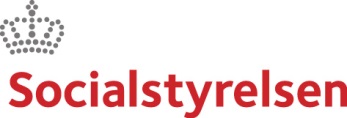 SocialstyrelsenEdisonvej 15000 Odense CTlf. 72 42 37 00Direkte tlf. 72 42 41 33Åbningstid kl. 10-14E-mail: tilskudsforvaltning@socialstyrelsen.dkwww.socialstyrelsen.dk/puljer-og-tilskudDato:  2022Konto: 15.85.65.10.Init.: B052015Tilkendegivelse 2022Journalnummer:Tilskudsmodtager:Angiv ved afkrydsning, hvorvidt kommunen ønsker at modtage tilskuddet i 2022 som følge af Aftale om ’Flere hænder og højere kvalitet i ældreplejen’ Ja Nej  Delvis Ved delvis skal det ønskede reducerede tilskud for 2022 angives her      Såfremt alle kommuner ikke ønsker at modtage hele eller dele af tilskuddet, vil midlerne blive omfordelt efter ældrenøglen til de resterende kommuner.Angiv ved afkrydsning, hvorvidt kommunen ønsker at modtage evt. ekstra midler til anvendelse i 2022.   Ja Nej Dato:Underskrift:Navn:				